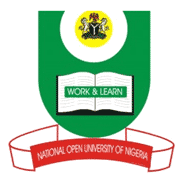 NATIONAL OPEN UNIVERSITY OF NIGERIA14-16 AHMADU BELLO WAY, VICTORIA ISLAND LAGOSSCHOOL OF EDUCATIONSEPTEMBER/OCTOBER 2015 EXAMINATIONCOURSE CODE: EDU 321COURES TITLE: PSYCHOLOGY OF LEARNINGTIME ALLOWED: I HOUR 30 MINUTESINSTRUCTION: ANSWER QUESTION 1 AND ANY OTHER TWO QUESTIONS1 (a) Briefly explain the term motivation (5 marks)   (b) Describe the TWO types of motivation you learnt in this course (5 marks)   (c) With examples, explain Remembering and Forgetting (10 marks)( d)  Discuss FOUR (4) reasons why people forget (10 marks)2 (a) Wh-at is transfer of learning? (4 marks)    (b) Describe Positive & Negative transfer with examples (6 marks)    (c) Enumerate FIVE (5) classroom implications of transfer of learning (10 marks)3 (a) Briefly explain the term‘ Memory’ (4 marks)   (b)  Distinguish between short term memory and long term memory (6 marks)   (c) Give FIVE (5) distinctions between Classical Conditioning andOperantConditioning  (10 marks)4   Write short notes on the following:GeneralizationSchedule of reinforcementLearningNegative reinforcement    (20 marks)